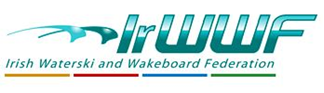 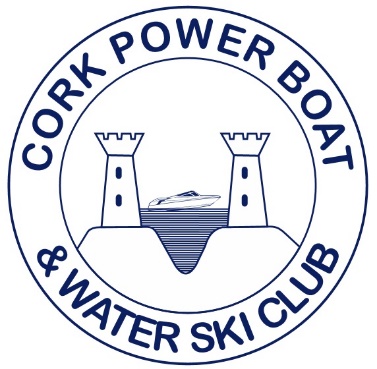 Irish National Waterski Championships 2022 Trick ResultsOpen MenDaniel Galvin 1st Open Men                                       4140+45 MenBarry Galvin 1st +45 Men                                            960Open LadiesEileen Galvin 1st                                                           660Mary Angland 2nd                                                        360